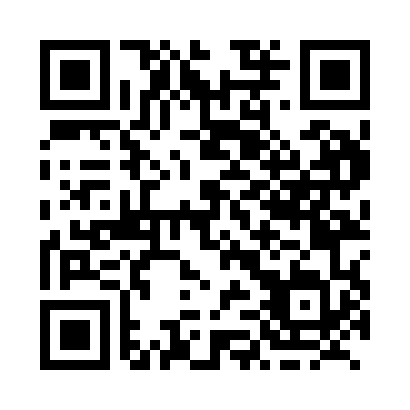 Prayer times for Newtonville, Ontario, CanadaMon 1 Jul 2024 - Wed 31 Jul 2024High Latitude Method: Angle Based RulePrayer Calculation Method: Islamic Society of North AmericaAsar Calculation Method: HanafiPrayer times provided by https://www.salahtimes.comDateDayFajrSunriseDhuhrAsrMaghribIsha1Mon3:455:361:186:389:0010:512Tue3:465:361:186:389:0010:503Wed3:475:371:186:389:0010:494Thu3:485:371:196:388:5910:495Fri3:495:381:196:388:5910:486Sat3:505:391:196:378:5910:477Sun3:515:391:196:378:5810:478Mon3:525:401:196:378:5810:469Tue3:535:411:196:378:5710:4510Wed3:545:421:196:378:5710:4411Thu3:565:421:206:378:5610:4312Fri3:575:431:206:368:5610:4213Sat3:585:441:206:368:5510:4114Sun3:595:451:206:368:5510:4015Mon4:015:461:206:358:5410:3916Tue4:025:471:206:358:5310:3717Wed4:045:481:206:358:5210:3618Thu4:055:491:206:348:5210:3519Fri4:065:501:206:348:5110:3320Sat4:085:511:206:338:5010:3221Sun4:095:521:206:338:4910:3122Mon4:115:531:206:328:4810:2923Tue4:125:541:216:328:4710:2824Wed4:145:551:216:318:4610:2625Thu4:165:561:216:318:4510:2526Fri4:175:571:216:308:4410:2327Sat4:195:581:216:308:4310:2228Sun4:205:591:206:298:4210:2029Mon4:226:001:206:288:4110:1830Tue4:236:011:206:278:3910:1731Wed4:256:021:206:278:3810:15